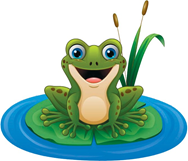            DJEČJI VRTIĆ ŽABAC SVETI IVAN ŽABNO          Trg Karla Lukaša bb          48214 Sveti Ivan Žabno          Tel: 048/810-250                                       E-mail: zabac@osiz.hrGODIŠNJI PLAN I PROGRAM RADA ZA PEDAGOŠKU GODINU 2021./2022.       Ravnateljica:       Marinela KemenovićSveti Ivan Žabno, rujan 2021.Na temelju čl. 41 st. 1. Zakona o predškolskog odgoju i obrazovanju i čl. 18. Statuta Dječjeg vrtića Žabac Sveti Ivan Žabno, Upravno vijeće Dječjeg vrtića Žabac Sveti Ivan Žabno na sjednici održanoj 30. rujna 2021. na prijedlog ravnateljice donijelo je Godišnji plan i program Dječjeg vrtića Žabac Sveti Ivan Žabno za pedagošku godinu 2021./2022.KLASA: 601-02/21-01/03UR.BROJ: 2137-106-21-1SADRŽAJ:1. USTROJSTVO RADA	41.1. Podaci o programima i odgojnim skupinama	41.2. Radno vrijeme vrtića i radnika	51.2.1. Radno vrijeme vrtića	61.2.2.  Radno vrijeme odgojitelja	71.2.3. Radno vrijeme stručne suradnice pedagoginje i zdravstvene voditeljice	82. MATERIJALNI UVJETI RADA	93. NJEGA I SKRB ZA TJELESNI RAZVOJ DJECE  I BRIGA ZA NJIHOVO ZDRAVLJE	114. ODGOJNO-OBRAZOVNI RAD	214.1. Opći cilj i zadaće odgojno-obrazovnog rada	214.2. Specifični ciljevi i zadaće odgojno-obrazovnog rada	224.3. Prilagodba	234.4. Djeca u godini prije polaska u školu	234.5. Djeca s posebnim potrebama	234.6. Obogaćivanje dodatnim sadržajima	244.7. Pedagoška dokumentacija	255. NAOBRAZBA I USAVRŠAVANJE ODGOJNIH DJELATNIKA	265.1. Stručno usavršavanje u ustanovi	265.2. Stručno usavršavanje izvan ustanove	316. PARTNERSTVO S RODITELJIMA	327. SURADNJA S DRUŠTVENIM ČIMBENICIMA	348. VREDNOVANJE PROGRAMA	359. PLAN I PROGRAM RAVNATELJICE I ČLANOVA STRUČNOG TIMA	369.1. Godišnji plan i program rada ravnateljice	369.2. Godišnji plan i program rada stručnog suradnika pedagoga	389.3. Godišnji plan i program rada zdravstvene voditeljice	411. USTROJSTVO RADAUstrojstvo programa postaviti fleksibilno, tako da je osiguran kontinuitet u cjelovitom odgojno-obrazovnom procesu, koji je otvoren za kontinuirano učenje  i unapređivanje prakse vrtića, u skladu s individualnim potrebama i pravima djece, odgovarajućim poticajima, djelovanjem primjerenim metodama, oblicima rada i postupcima u sigurnom smještaju djece u vrtiću. U izradi ustrojstva programa vrtića primijenit ćemo načela vrtićkog kurikuluma: fleksibilnost odgojno-obrazovnog procesa u vrtiću, partnerstvo vrtića s roditeljima i širom zajednicom, osiguravanje kontinuiteta u odgoju i obrazovanju, otvorenost za kontinuirano učenje i spremnost na unapređivanje prakse.	1.1. Podaci o programima i odgojnim skupinamaProgram Dječjeg vrtića Žabac Sveti Ivan Žabno predviđen Godišnjim planom i programom za pedagošku godinu 2021./2022. provodit će se u skladu sa Zakonom o predškolskom odgoju, Nacionalnim kurikulumom za rani i predškolski odgoj i obrazovanje te Državnim pedagoškim standardom predškolskog odgoja i obrazovanja RH.Tablica 1. Broj djece po  skupinamaTablica 2. Broj djelatnika prema radnim mjestima:Tablica 3. Odgojno-obrazovni djelatnici1.2. Radno vrijeme vrtića i radnikaOrganizacija svih radnika fleksibilna je i mijenjat će se ovisno o potrebama. Sve službe u funkciji su ostvarivanja odgojno-obrazovnog rada s djecom i potreba roditelja, pa će se organizacija tome i prilagođavati.Uz postavljenu organizaciju planirana je i struktura radnog vremena svih radnika.  Svaki radnik vodi evidenciju sati rada i na kraju mjeseca predaje je ravnatelju. Tijekom godine prati se ostvarivanje satnice i na osnovi tog praćenja organiziraju se i neke dodatne aktivnosti u cilju poboljšanja uvjeta rada i boravka djece.Tablica 4. Godišnji plan zaduženja u pedagoškoj godini 2021./2022.1.2.1. Radno vrijeme vrtićaRadno vrijeme vrtića je prema potrebama roditelja  od 6.00 do 16.00h.Dijete roditelja – korisnika usluge, temeljem Ugovora koji je potpisao s vrtićem, može dnevno koristiti program u trajanju od 10 sati.Radno vrijeme vrtića planirano je i organizirano na osnovu podataka o potrebama roditelja iz  inicijalnih razgovora kod upisa nove djece i praćenja stvarnih potreba. U okviru tog radnog vremena u vrtiću se ostvaruje 10-satni odgojno-obrazovni program za svako dijete, te prateći poslovi vezani za ostvarivanje programa. Instrumenti upitnika za roditelje i praćenje koristit će se povremeno i tijekom cijele godine, kako bi temeljem stvarnih potreba planirali i prilagodili ustroj rada vrtića u skladu s njihovim potrebama.Radni tjedan traje 5 radnih dana, a subote i nedjelje su u pravilu neradni dani.1.2.2.  Radno vrijeme odgojiteljaRadno vrijeme odgojitelja po skupinama određeno je temeljem rezultata anketiranja roditelja o vremenu dolaska i odlaska djeteta na inicijalnom razgovoru prilikom upisa u ustanovu, tj. prema potrebama korisnika vrtića.Radno vrijeme odgojitelja u odgojnim skupinama organizirat će se temeljem važećeg Državnog pedagoškog standarda predškolskog odgoja i obrazovanja na bazi 27,5 sati tjedno, temeljem podataka o potrebama roditelja za dužinom boravka djece u vrtiću. Ostali rad odgojitelja organizirat će se prema obvezi do punog radnog vremena od 40 sati tjedno, a u skladu s Planom i programom rada i ostvarivanju programskih zadataka.Radno vrijeme članova stručnog tima organizirat će se fleksibilno, u skladu s realizacijom planiranih programskih zadataka.Radno vrijeme svih ostalih zaposlenika je 8 sati dnevno, prema rasporedu koji osigurava optimalno funkcioniranje vrtića i zadovoljavanje svih potreba roditelja i djece.      Neposredni rad odgojitelja podrazumijeva rad u jutarnjoj i popodnevnoj smjeni.Tijekom rujna, za vrijeme prilagodbe djece, dogovorena je posebna organizacija rada u skladu s vremenom dolaska nove djece, planiranoj organizaciji postepene prilagodbe djece i specifičnim potrebama. Organizacija se prilagođava potrebama u dogovoru s članovima stručnog tima koji prate proces i uspješnost prilagodbe djece.Tablica 5. Radno vrijeme odgojiteljaTablica 6. Struktura radnog vremena odgojiteljaTablica 7. Razrada tjedne satnice odgojitelja1.2.3. Radno vrijeme stručne suradnice pedagoginje i zdravstvene voditeljiceRad stručnih suradnika planiran je u prosječnim tjednim okvirima, a organizirat će se i realizirati fleksibilno u skladu s Godišnjim  planom i programom rada, programskim prioritetnim zadaćama i ciljevima vezanim za unapređenje kvalitete rada vrtića, te će pratiti potrebe procesa.Poslovi stručnih suradnika planiraju se i prate se na obrascima dnevno/mjesečno u skladu s Državnim pedagoškim standardom predškolskog odgoja i obrazovanja.Tablica 8. Struktura radnog vremena ostalih zaposlenika (tehničkog osoblja)                           2. MATERIJALNI UVJETI RADAMaterijalne uvjete rada kvalitetno i poticajno oblikovati, tako da će djeca moći zadovoljiti opće i posebne potrebe u skladu sa svojim interesima, individualnim potrebama i potencijalima, uz promoviranje vrijednosti na kojima se temelji vrtićki kurikulum.Izvori financiranja:Rad dječjeg vrtića u svim segmentima financira se uplatama roditelja, sufinanciranjem smještaja boravka djece lokalne samouprave korisnika naših usluga. Financijsko poslovanje vrtića odvija se za svaku kalendarsku godinu, a temeljeno je na Financijskom planu  koji se donosi početkom kalendarske godine.Prioritetne zadaće:1.	Održavanje unutarnjih i vanjskih prostora ustanove, osobito u odnosu na sigurnost djece i 	odraslih koji borave u tim prostorima, te čuvanje prostora2.	Održavanje opreme – strojevi, alati i druga sredstva za rad (atestiranje, popravci, zamjene) i 	infrastrukture s ciljem sigurnosti i funkcionalnosti u procesu rada3.	Financijsko praćenje poslovanja u svim segmentima rada4.	Nabava opreme i sitnog inventara te unapređenje uvjeta za sve grupe poslova, prema 	financijskim mogućnostima i ostvarenim uštedama5.	Unapređenje kvalitete okruženja za dijete (sigurnost, funkcionalnost, razvojna primjerenost i 	poticajnost, raznovrsnost i estetika). Održavanje unutarnjih i vanjskih prostora ustanoveKvalitetna poticajna organizacija prostornog i materijalnog okruženja u prostorima vrtića, osnovna je vrijednost na kojima se temelji odgojno-obrazovni proces. U svrhu nabave didaktičkog materijala koriste se vlastita sredstva. Dječji vrtić Žabac Sveti Ivan Žabno, novi je vrtić, kvalitetno opremljen koji nema potrebu za većim investicijama. Planiramo redovito dopunjavati prostor novim interesnim centrima i gotovim ili izrađenim didaktičkim materijalima. Za uređenje vanjskog prostora vrtića, planirana je postupna nabava igrala i opreme tijekom pedagoške godine.   Održavanje opreme i infrastruktureRedovito provodimo atestiranje sve opreme i strojeva, regulirano propisima u rokovima propisanim zakonom i po potrebi.Sve  uočene nedostatke uklanjamo  prema uputama u nalazima u okviru redovnog održavanja opreme: popravci svih strojeva i alata kao i ostale opreme ( namještaj, ograde, staze, hortikulturno uređenje…)Financijsko praćenje poslovanjaCjelokupno poslovanje temelji se na sufinanciranju  općina čiji su žitelji korisnici naših usluga te uplata roditelja/skrbnika. Znatna sredstva u normalnom funkcioniranju ustanove osigurava nam prema potrebi i Osnivač.Nabava opreme i sitnog inventara Nabava potrebnih sredstava, opreme, alata, potrošnog materijala, didaktike, određivanje prioriteta (posebno u odnosu na zahtjeve zaštite na radu i sanitarne propise) planiramo realizirati tijekom pedagoške godine.Unapređenje kvalitete okruženja za dijeteI dalje ćemo poticati i podržavati kvalitetu okruženja za dijete promišljanjem odgojno-obrazovnog procesa uz kreiranje primjerenog prostornog, materijalnog i socijalnog okruženja koje potiče dijete na učenje. Više ćemo se usmjeriti na vlastitu izradu sredstava koja će biti funkcionalna, estetski opremljena i sigurna za svakodnevnu upotrebu u aktualnim aktivnostima djece. Izrada vlastite didaktike imat će posebnu vrijednost jer će biti izrađena prema individualnim potrebama djeteta. Gotova didaktika bit će nabavljena prema potrebi svake skupine i u skladu s ovim Godišnjim planom i programom.3. NJEGA I SKRB ZA TJELESNI RAZVOJ DJECE  I BRIGA ZA NJIHOVO ZDRAVLJEPoslovi vezani za njegu, skrb za tjelesni razvoj djece i brigu za njihovo zdravlje grupiraju se u četiri područja:zdravstvena zaštita djeteta – podrazumijeva stvaranje uvjeta za pravilan razvoj djeteta, prevenciju  oboljenja , podršku djetetu pri stvaranju navika zdravog načina življenja i adekvatno reagiranje u potencijalno opasnim situacijama za dijeteprehrana djeteta – podrazumijeva planiranje pravilne prehrane djece u vrtiću u skladu s preporučenim prehrambenim standardima, uz primjenu zdravstvenih, kulturoloških i obrazovnih elemenata, te prilagođavanje oblika prehrane specifičnim potrebama djecehigijensko-tehnički uvjeti – podrazumijevaju osiguravanje najviše moguće razine higijene prostora i stalni nadzor nad higijenskim uvjetima unutarnjih i vanjskih prostora, te pravovremeno reagiranje u uvjetima epidemiološke opasnostisigurnost djeteta – podrazumijeva osiguravanje sigurnih uvjeta boravka djeteta u vrtiću (postupci i materijalni uvjeti) te odgojno-obrazovni rad s djecom na usvajanju higijenskih navika i vještina samozaštiteBitne zadaće po područjima djelovanja i nosiocima zadataka:Zdravstvena zaštita djetetaU ODNOSU NA DIJETE:U ODNOSU NA ODGOJITELJE:U ODNOSU NA RODITELJE:U ODNOSU NA STRUČNI TIMPrehrana djetetaU ODNOSU NA DIJETE:U ODNOSU NA ODGOJITELJE:U ODNOSU NA RODITELJE:U ODNOSU NA STRUČNI TIM:Higijensko-tehnički uvjetiU ODNOSU NA DIJETE:U ODNOSU NA RODITELJE:U ODNOSU NA ODGOJITELJE:U ODNOSU NA STRUČNI TIM:Sigurnost djetetaU ODNOSU NA DIJETE:U ODNOSU NA ODGOJITELJE:U ODNOSU NA RODITELJE:U ODNOSU NA STRUČNI TIM4. ODGOJNO-OBRAZOVNI RADUporište odgojno-obrazovnog rada nalazimo u službenom dokumentu, Nacionalnom kurikulumu za rani i predškolski odgoj i obrazovanje (2015),  uvažavajući specifičnosti konteksta funkcioniranja naše ustanove. Usklađivanjem našeg djelovanja sa službenim dokumentom (NKRPOO, 2015) i njemu pripadajućim načelima, vrijednostima i ciljevima, cilj nam je graditi razvojni i integrirani kurikulum humanističke orijentacije. Stvaranje suvremenog kurikuluma  proizlazi iz otvorenog planiranja, orijentacije na proces razvoja i učenja djeteta te na proces istraživanja i razumijevanja djeteta.Na temelju navedenog i u skladu s prostorno-materijalnim i ekonomskim uvjetima, potrebama djece, roditelja i odgojitelja te valorizaciji postavljenog cilja i zadaća iz prethodne pedagoške godine generirani su ciljevi i zadaće za ovu pedagošku godinu.4.1. Opći cilj i zadaće odgojno-obrazovnog radaCilj odgojno-obrazovnog djelovanja u ovoj pedagoškoj godini:Cjelovit razvoj, odgoj i učenje djeteta te razvoj njegovih kompetencija temeljen na shvaćanju djeteta kao cjelovitog bića te prihvaćanju integrirane prirode njegova učenja.Iz općeg cilja odgojno-obrazovnog rada za ovu pedagošku godinu proizlaze sljedeće opće zadaće:stvaranje odgovarajućih organizacijskih uvjeta koji se temelje na suvremenom shvaćanju 	djeteta;podizanje kvalitete prostorno-materijalnog okruženja kao važnog preduvjeta za razvoj 	kvalitetne odgojno-obrazovne prakse;prepoznavanje, praćenje i planiranje podrške individualnim razvojnim potrebama i interesima 	djece;unaprjeđivanje partnerstva s roditeljima s ciljem stvaranja zajedničkog sustava za podršku i 	rastu i razvoju djece u izvanobiteljskom okruženju;kontinuirano usavršavanje svih djelatnika ustanove s ciljem boljem razumijevanja djeteta i 	trajnog unaprjeđenja odgojno-obrazovne prakse.4.2. Specifični ciljevi i zadaće odgojno-obrazovnog radaUvidom u stanje kvalitete rada u ustanovi, utvrđena su ključna područja koje je potrebno unaprjeđivati. S obzirom na to, specifični ciljevi za ovu pedagošku godinu su sljedeći:osvještavanje vrijednosti koje odgojitelji posjeduju i njihova shvaćanja djeteta kao preduvjeta 	za uspostavljanje ravnopravne komunikacije djece i odraslih;osnaživanje odgojitelja za kvalitetnu i ravnopravnu komunikaciju s roditeljima s ciljem 	stvaranja zajedničkog razumijevanja o djetetu.osvještavanje i usavršavanje odgojitelja u pogledu stvaranja kvalitetnog prostorno 	materijalnog okruženja, kao preduvjeta kontinuiranog procesa učenja djeceSpecifične zadaće koje proizlaze iz gore navedenih specifičnih ciljeva su sljedeće:osvještavanje implicitnih pedagogija odgojitelja te pomirivanje jaza između osobnih 	uvjerenja i profesionalnih vještina;izgradnja i nadogradnja teorijske baze znanja odgojitelja radi kompetentnijeg "čitanja" i 	adekvatnog reagiranja na dječje potrebe;bogaćenje stručnog rječnika odgojitelja radi kvalitetnije argumentacije odgojno-obrazovnog 	procesa, razvoja, učenja, napretka djece u komunikaciji s drugima (kolegama i roditeljima);jačanje komunikacijskih umijeća odgojitelja u odnosu na djecu, roditelje te druge odgojitelje 	i stručni tim;upoznavanje roditelja s odgojno-obrazovnom filozofijom i pedagoškim konceptom ustanove;prepoznavanje, definiranje, usklađivanje ali i (pre)oblikovanje očekivanja od roditelja 	ustanove te djelovanje ka ispunjenju definiranih očekivanja roditelja;promišljanje različitih oblika sudjelovanja i suradnje roditelja u odgojno-obrazovnom procesu 	ustanove;poticanje roditelja na individualne razgovore s odgojiteljima i pedagoginjom zbog detaljnije 	povratne informacije o napredovanju djeteta (uvid u razvojnu mapu djeteta).jačanje kompetencija odgojitelja u pogledu kvalitetnog promišljanja o potrebama i interesima 	djece, te fleksibilnosti, otvorenosti i pravovremene uloge u stvaranju prostornog i materijalnog 	okruženja.4.3. PrilagodbaPrilagodba djeteta na boravak u našoj ustanovi odvija se većinom u rujnu, no prema mogućnostima vršit će se i tijekom godine, ako dođe do upisivanja nove djece. Zbog toga se stavlja naglasak na kontinuiranu i fleksibilnu edukaciju odgojitelja za rad s djecom i roditeljima kako bi pravovremeno odgovorili na potrebe roditelja i djece. Kako bi proces prilagodbe bio što kvalitetniji, osmišljava se i organizira prostorno-materijalno okruženje koje će taj period maksimalno olakšati.4.4. Djeca u godini prije polaska u školuOdgojno-obrazovni rad s djecom koja su u godini prije polaska u školu  planira se i oblikuje cjelovito. Planira se okruženje za održavanje različitih odgojno-obrazovnih aktivnosti i stjecanje raznovrsnih odgojno-obrazovnih iskustava djece. Planiranje se temelji na promatranju i slušanju djece i dogovaranju s djecom, pri čemu su interesi djece i njihove razvojne mogućnosti najvažniji kriterij.Cilj rada s djecom jest poticati i osnaživati razvoj osam temeljnih kompetencija za cjeloživotno učenje: komunikacija na materinskome jeziku, komunikacija na stranim jezicima, matematička kompetencija i osnove kompetencije u prirodoslovlju, digitalna kompetencija, učiti kako učiti, socijalna i građanska kompetencija, inicijativnost i poduzetnost, kulturna svijest i izražavanje, kroz igru i istraživanje u konkretnim svakodnevnim situacijama te podržavati i dalje razvijati prirodnu potrebu djeteta za učenjem. Kako bi se prelazak iz vrtića u školu djeci maksimalno olakšao, uspostavlja se suradnja između vrtića i škole.4.5. Djeca s posebnim potrebamaU našoj ustanovi trenutno nema upisane djece s posebnim potrebama, ali ako će se za tim iskazati potreba, vrtić će, prema mogućnostima i u suradnji sa stručnim timom osigurati optimalne uvjete za djecu u skladu s njihovim  razvojnim potrebama.4.6. Obogaćivanje dodatnim sadržajimaTablica: Plan obogaćivanja dodatnim sadržajima za 2021./2022. pedagošku godinu*Ovisno o epidemiološkoj situaciji u RH. Organizirat će se nakon anketiranja roditelja djece, a uz uvjete organizatora. Roditelji financiraju programe i prijevoz djece.Tablica: Kulturno-umjetnički programi*Ovisno o epidemiološkoj situaciji u RH.Organizirat će se nakon anketiranja roditelja djece, a uz uvjete organizatora.Roditelji financiraju programe i po potrebi prijevoz djece.**Ovisno o epidemiološkoj situaciji u RH.***Ovisno o epidemiološkoj situaciji u RH. Vrtić i roditelji snose troškove organizacije i prijevoza.4.7. Pedagoška dokumentacijaTijekom pedagoške godine vodit će se pedagoška dokumentacija odgojnih skupina, sukladno Pravilniku o obrascima i sadržajima pedagoške dokumentacije i evidencije o djeci u dječjem vrtiću (NN broj 83/2001.), te ostala dokumentacija vrtića.Knjiga pedagoške dokumentacije odgojne skupine koja obuhvaća:orijentacijski plan i program odgojno-obrazovnog rada za određeno razdoblje s razvojnim zadaćama za poticanje cjelovitog razvoja djeteta za skupinu, za pojedino  dijete,plan aktivnosti za ostvarivanje razvojnih zadaća (sklopovi aktivnosti, teme, projekti...),plan suradnje sa stručnjacima, roditeljima i drugima radi ostvarivanja postavljenih zadaća,plan obilježavanja važnih datuma (rođendana, sastanaka, svečanosti, izleta i drugo),tjedne planove i programe odgojno-obrazovnog rada: slijed aktivnosti, za odgojnu skupinu, za djecu iz drugih odgojnih skupina, poslovi nužni za ostvarivanje tjednog  plana i programa rada,dnevnik rada sa svim sastavnicama: planirani poticaji za aktivnosti (individualne, grupne, zajedničke), iskorišteni situacijski poticaji, zapažanja o aktivnostima i ponašanju djece u odnosu na postavljene zadaće, za djecu odgojne skupine, za djecu drugih odgojnih skupina, suradnju sa stručnjacima, roditeljima, zabilješke na kraju tjedna,zajedničke aktivnosti djece i odraslih (izleti, druženja, svečanosti), priprema, zapažanja i zapisi, plan roditeljskih sastanaka: priprema, zaključci, zabilješke o radu s roditeljima (individualni, skupni i dr.), vrednovanje ostvarenog plana i programa: vrednovanje uvjeta ostvarivanje plana i programa, vrednovanje ostvarenosti razvojnih zadaća. Redovito će se voditi:- Imenik djece- Program stručnog usavršavanja- Dosje djeteta s teškoćama u razvoju- Matična knjiga djece- Matična knjigu zaposlenika- Ljetopis dječjeg vrtića- Godišnji plan i program odgojno-obrazovnog rada- Godišnje izvješće o ostvarivanju plana i programa rada- Knjiga zapisnika- Dokumentiranje svih aspekata odgojno-obrazovnog procesa.5. NAOBRAZBA I USAVRŠAVANJE ODGOJNIH DJELATNIKAStručno usavršavanje odgojnih djelatnika čini osnovu razvoja vrtića. Važno  je da bude kontinuirano, raznovrsno i primjereno kulturi pojedine ustanove. Kvalitetnim i pravovremenim planiranjem, uz nužnu fleksibilnost i modifikaciju prema potrebi, postiže se kontinuitet. Kroz različite oblike stručnog usavršavanja nastojat ćemo postepeno dizati kvalitetu prakse, ali i sigurnosti subjekata u svoju profesionalnu ulogu.Bitni zadaci:Organizirati refleksivne praktikume.Pratiti novu stručnu literaturu i časopise.Sudjelovati u svim oblicima stručnog usavršavanja van ustanove namijenjenim stručnjacima u predškolskom odgoju i obrazovanju, prema dogovoru i odlukama Ravnatelja i Osnivača.Prezentiranje vlastitih primjera dobre prakse unutar i izvan ustanove.Prisustvovanje seminarima, savjetovanjima, tečajevima i drugim oblicima stručnog usavršavanja prema mogućnostima i ovisno o epidemiološkoj situaciji.5.1. Stručno usavršavanje u ustanoviUčinkovit profesionalni razvoj mora se baviti cjelokupnim vrtićkim kontekstom i odgojitelju pomoći da taj kontekst (u svakom vrtiću, pa čak i objektu, drukčiji) upozna i bolje razumije da bi ga mogao mijenjati. Zbog toga je izuzetno važno da se profesionalno stručno usavršavanje odgojitelja zbiva u samom vrtiću. Kvalitetan profesionalni razvoj odgojitelja i stručnih suradnika usmjeren je na razvoj njihovih istraživačkih i refleksivnih umijeća. Zajedničko istraživanje odgojitelje osposobljava za bolje razumijevanje i postupno mijenjanje i usavršavanje vlastite prakse.Stručno usavršavanje u ustanovi ostvaruje se u interakciji sa stručnim timom.Plan stručnog usavršavanja je fleksibilan i podložan promjenama tj. takav da ga se može mijenjati i modificirati ovisno o potrebama i individualnim interesima.Oblici internog stručnog usavršavanja koje planiramo realizirati su sljedeći:Refleksivni praktikum;Radni dogovori i sastanci odgojitelja i članova stručnog tima;Sastanci ravnatelja i članova stručnog tima;Odgojiteljska vijeća (dva puta godišnje);Individualne konzultacije odgojitelja s pedagoginjom.Tablica: Stručno usavršavanje unutar ustanove – refleksivni praktikumTablica: Stručno usavršavanje unutar ustanove – radni dogovori i sastanci odgojitelja i stručnog timaTablica: Skup zaposlenika, sastanci stručnog tima i ravnatelja, individualne konzultacije pedagoginje s odgojiteljimaTablica: Rad odgojiteljskog vijećaPlan individualnog stručnog usavršavanja 2021./2022.POPIS LITERATURE ZA 2021./22. PEDAGOŠKU GODINUGopnik, A.; Meltzoff, A. N.; Kuhl, P. K. (2003.) Znanstvenik u kolijevci, što nam rano učenje kazuje o umu, Zagreb, EducaGopnik, A. (2011.) Beba filozof, Zagreb, AlgoritamGreenspan, S. I. (2009.) Sjajni klinci; Lekenik, OstvarenjeKatz, L. (1999.) Poticanje socijalne kompetencije djece, Zagreb, EducaLikierman, H.; Muter, V. (2006.) Pripremite dijete za školu, Buševec, OstvarenjeLohf, S., Bestle-Körfer, R., Stoll, A. (2014.) Dođi, igrajmo se vani!, Split, HarfaLjubetić, M. (2009.) Vrtić po mjeri djeteta, Zagreb, Školske novineLjubetić, M. (2011), Partnerstvo obitelji, vrtića i škole. Zagreb: Školska knjiga.Maleš, D. (2011.) Nove paradigme ranog odgoja, Zagreb, AlineaMiljak, A. (2009.) Življenje djece u vrtiću, Zagreb, SM NakladaPetrović-Sočo, B. (2007.), Kontekst ustanove za rani odgoj i obrazovanje – holistički pristup. Zagreb, Mali profesorPetrović-Sočo, B. (2009.) Mijenjanje konteksta i odgojne prakse dječjih vrtića, Zagreb, Mali profesorPosokhova, I. (2010.) 200 logopedskih igara, Zagreb, Planet ZoeShaw, R. (2009.) Epidemija popustljivog odgoja, Zagreb, V.B.ZSlunjski, E. (2001.) Integrirani predškolski kurikulum – rad djece na projektima, Zagreb, Mali profesorSlunjski, E. (2006.) Stvaranje predškolskog kurikuluma u vrtiću – organizaciji koja uči, Zagreb, Mali profesorSlunjski, E. (2008.) Dječji vrtić – zajednica koja uči, Zagreb, Spektar MediaSlunjski, E. (2011.) Kurikulum ranog odgoja, Zagreb, Školska knjigaSlunjski, E. (2012.) Tragovima dječjih stopa. Zagreb: Profil.Slunjski, E. (2014.) Kako djetetu pomoći da… 1-9, Zagreb, ElementSlunjski, E.(2015 ): Izvan okvira. Zagreb: Element.Slunjski, E. (2016): Izvan okvira 2: Promjena. Zagreb: Element.Slunjski, E. (2018 ): Izvan okvira 3: Vođenje prema kulturi promjene .Zagreb: ElementSlunjski E. (2019): Izvan okvira 4: Mudrost vođenja. Zagreb: ElementSlunjski E.( 2020): Izvan okvira 5: Pedagoška dokumentacija. Zagreb: ElementŠagud, M. (2006.) Odgajatelj kao refleksivni praktičar, Petrinja, Visoka učiteljska školaTkačenko, T. (2012.) Velika knjiga aktivnosti i vježbi za razvoj govora, Zagreb, Planet ZoeVujičić, L. (2011.) Istraživanje kulture odgojno – obrazovne institucije, Zagreb, Mali profesor5.2. Stručno usavršavanje izvan ustanoveStručno usavršavanje izvan ustanove odvija se u organizaciji Ministarstva znanosti, obrazovanja i sporta, Agencije za odgoj i obrazovanje, raznih udruga koje se bave odgojem i obrazovanjem. Sastoji se od seminara, radionica (prezentiranja primjera dobre prakse), predavanja stručnjaka, zajednica učenja i sl. Odabir tema će se vršiti sukladno potrebama prakse i odgojno-obrazovnog rada, vodeći se osobnim interesom pojedinog odgojno-obrazovnog djelatnika. Cilj je omogućiti svim djelatnicima uvid u odgojno-obrazovnu praksu drugih kvalitetnih vrtića te ih poticati na razmjenu primjera dobre prakse te umrežavanje sa sustručnjacima. Usavršavanje izvan ustanove uključuje i sudjelovanje u online oblicima stručnog usavršavanja, za koji postoji sve veći interes i potreba zbog trenutne epidemiološke situacije.6. PARTNERSTVO S RODITELJIMARoditelji djece zauzimaju posebno važno mjesto u vrtiću. Ono daleko nadmašuje oblike suradnje koliko god ona bila kvalitetna. Roditelji su nezaobilazni partneri i ravnopravni sudionici odgoja i obrazovanja djece te glavni saveznici odgojitelja u ostvarivanju kvalitete cjelokupnog vrtićkog življenja.Bitni zadaci:1. Prevencija stresa kod roditelja u procesu prilagodbe djeteta na vrtić.2. Pravovremeni edukativni i savjetodavni rad s roditeljima.3. Jačanje roditeljske uloge prilikom prijelaza iz vrtića u školu.5. Uključivanje u planiranje, provedbu i vrednovanje odgojno-obrazovnog rada.Tablica: Bitni zadaci za ostvarivanje partnerstva s roditeljima7. SURADNJA S DRUŠTVENIM ČIMBENICIMANastaviti suradnju s društvenim čimbenicima koji sudjeluju u unapređivanju i kvalitetnom provođenju svih programa vrtića, a sve s ciljem ostvarivanja i obogaćivanja odgojno-obrazovnog procesa.1. Suradnja s Općinom Sveti Ivan Žabno, Farkaševac i Križevci (sufinanciranje djelatnosti vrtića, sudjelovanje u javnim manifestacijama i projektima).2. Suradnja sa stručnim institucijama radi unapređivanja i kvalitetnog provođenja svih programa u vrtiću:	- Ministarstvom znanosti i obrazovanja kroz prisustvovanje stručnim usavršavanjima koja su 	poticajno djelovala na provođenje rada, a naročito stručnog usavršavanja u vrtiću;- Agencijom za odgoj i obrazovanje;- Nacionalnim centrom za vanjsko vrednovanje obrazovanja- Zavodom za javno zdravstvo RH, Službom za epidemiologiju i nadležnim liječnicima 	pedijatrima.3. Suradnja sa stručnim institucijama radi tretmana i zadovoljavanja posebnih potreba djece (teškoće u razvoju, daroviti) prema potrebi.4. Suradnja s dječjim vrtićima grada Križevaca.5. Suradnja s kulturnim institucijama, športskim društvima, turističkim agencijama, poduzećima i dr. radi obogaćivanja života i rada s djecom u vrtiću.6. Suradnja s osnovnom školom „Grigor Vitez“ Sveti Ivan Žabno radi obogaćivanja života  djece u starijim skupinama i lakšeg prelaska djece iz vrtića u školu. 8. VREDNOVANJE PROGRAMAKako bismo osigurali kvalitetnu potporu cjelokupnom razvoju djeteta, kontinuiranim prikupljanjem dokumentacije o razvoju djece omogućujemo pravovremeno praćenje i bolje razumijevanje djeteta, njegovih aktivnosti i postignuća.Praćenje i dokumentiranje provodit će se kroz različite oblike:pisane anegdotske bilješke, dječje likovne radove,audio i video zapise, dnevnike,transkripte razgovora s različitim subjektima i sudionicima u odgojno-obrazovnom procesu,grafičke prikaze dobivenih rezultata, protokole praćenja, ankete i dr.Na temelju prikupljene dokumentacije možemo bolje razumjeti i promišljati o cjelokupnom okruženju u kojem borave djece, od prostorno-materijalnih uvjeta pa sve do socijalnih odnosa i komunikacije među svim sudionicima odgojno-obrazovnog procesa. Također, dokumentiranje neposrednog rada odgojitelja s djecom moguće je pratiti i promišljati direktne intervencije odgojitelja u radu s ciljem pružanja kvalitetne podršku u jačanju njihovih stručnih kompetencija. Različitim dokumentiranjem dječjih aktivnosti procjenjujemo i aktualnu razinu znanja i razumijevanja djece cjelokupnog procesa.Vrednovanje programa provodit će se u skladu s postavljenim glavnim zadaćama Godišnjeg plana i programa rada Dječjeg vrtića Žabac Sveti Ivan Žabno. Vrednovanje će provoditi svi nositelji programa: odgojitelji, stručni suradnici i ravnatelj vrtića.9. PLAN I PROGRAM RAVNATELJICE I ČLANOVA STRUČNOG TIMA9.1. Godišnji plan i program rada ravnateljiceU okviru godišnjeg plana rada, poslovi  ravnatelja Dječjeg vrtića Žabac Sveti Ivan Žabno sastojat će se od sljedećih zadataka:- izrada Godišnjeg plana i programa vrtića i kurikuluma za 2021./2022. ped. godinu,- izrada Godišnjeg izvješća,- sudjelovanje u postupku upisa i prijema djece u vrtić,- osiguranje dovoljnog broja djelatnika u ukupnom procesu rada vrtića,- utvrđivanje godišnje satnice djelatnika,- usklađivanje i prilagođavanje rada svih djelatnika s potrebama korisnika vrtića, - redovito praćenje stanja i potreba vrtića, - redovito vršenje uvida u materijalno poslovanje,- praćenje i izvršavanje svih međusobnih obveza vrtića i roditelja- korisnika usluga,- praćenje ritma života i aktivnosti djece te prilagođavanje organizacije rada svih djelatnika u tu svrhu,- rad na prepoznavanju potreba djeteta, odgojitelja, roditelja i stručnih suradnika radi kvalitetno postavljanja zadaća,- suradnja sa stručnim timom vrtića na unapređenju odgojno-obrazovne prakse,- praćenje realizacije svih zadaća usmjerenih na podizanje kvalitete odgojno – obrazovnog procesa,- osmišljavanje i provođenje konstruktivnih oblika stručnog usavršavanja kroz radionice,  praktikume, diskusijske grupe, aktive, seminare, refleksivne praktikume,- podrška kod uvođenja inovacija u odgojno-obrazovni rad,- pripremanje i vođenje sjednica odgojiteljskih vijeća,- provođenje različitih oblika stručnog usavršavanja,- organizacija predavanja i radionica vanjskih stručnih suradnika,- kontinuirani rad na suradnji sa stručnim čimbenicima u svrhu unapređivanja odgojno-obrazovne prakse,- suradnja s Ministarstvom znanosti i obrazovanja te Agencijom za odgoj i obrazovanje,- suradnja s općinskim načelnikom općine Sveti Ivan Žabno,- suradnja s Gradskim uredom za društvene djelatnosti grada Križevaca,- suradnja sa Zavodom za javno zdravstvo Koprivničko-križevačke županije,- suradnja i rad s Upravnim vijećem vrtića,- nadzor nad primjenom zakona i općih akata vrtića,- rad na pripremanju sjednica Upravnog vijeća,- davanje smjernica i obrazloženja Upravnom vijeću,- suradnja s Osnivačem vrtića,- utvrđivanje bitnih zadaća na unapređenju djelatnosti, analizi i objedinjavanju rezultata praćenja i vrednovanja,- praćenje postavljenih ciljeva i zadaća,- rad na pripremi i vođenju roditeljskih sastanaka,- upoznavanje roditelja s odgojno-obrazovnom koncepcijom,- upoznavanje roditelja s Pravilnikom o kućnom redu vrtića,- uključivanje roditelja u rad vrtića,- upoznavanje roditelja s postignućima vrtića,-rad na održavanju i opremanju vrtića,-rad na osiguranju materijalnih i financijskih sredstava,- organizacija izleta i svečanosti,Zadaća ravnatelja, uz navedene, je stvaranje pozitivne atmosfere radi poticanja kvalitetnih rezultata u radu te stvaranje ozračja povjerenja i dobre suradnje sa svim djelatnicima. Primjerenost i kvalitetu odgojno-obrazovnog rada određuje uvažavanje i senzibiliziranost za svako dijete, svaku situaciju i kontekst u kojem se ostvaruju odgojno-obrazovni procesi ali i međusobni odnosi. Za ostvarivanje kvalitetnog vrtića potrebno je osigurati kompetentne odgojitelje koji će uz senzibiliziranost za svako dijete imati i znanje dobrog razumijevanja djece i njihovih istraživačkih mogućnosti, a za to je potrebno kontinuirano profesionalno usavršavanje odgojitelja, stručnih suradnika i ravnatelja ustanove.9.2. Godišnji plan i program rada stručnog suradnika pedagogaPlan rada pedagoginje razrađen je u odnosu na: 1. DIJETE2. ODGOJITELJI3. RODITELJI4. DRUŠTVO5. STRUČNO USAVRŠAVANJE6. STRUČNI TIM7. OSTALI POSLOVI9.3. Godišnji plan i program rada zdravstvene voditeljiceJedna od bitnih zadaća uz odgojno-obrazovni rad je i briga za zdravlje djece i njihov normalan tjelesni razvoj, što je svakako i osnovni preduvjet za uspostavljanje odnosa povjerenja između roditelja i vrtića. Svako dijete će posjedovati zdravstveni karton i tako osigurat će se evidencija zdravstvenog stanja svakog djeteta.PLANsustavno praćenje rasta i razvoja djecerad na osiguranju odgovarajućih higijensko-zdravstvenih uvjetarad na osiguranju pravilne prehranebriga o higijeni hranevođenje zdravstvene dokumentacijesuradnja u odnosu na odgojitelje, roditelje, ostale djelatnike i društvenu sredinuPravilna prehranaPlaniranje pravilne prehrane za sukladan rast i razvoj djece tijekom boravka djeteta u vrtiću podrazumijeva sustavno promicanje pravilne prehrane te provođenje kontrole higijenskih uvjeta. Također je važno prilagoditi jelovnik djeci s posebnim prehrambenim  potrebama. Jedan od važnih ciljeva je podizanje nivoa kulinarstva, različitosti prehrambeni artikala, uključujući i estetski izgled, kulturu prehrane te kulturu ponašanja kod konzumiranja hrane – serviranje. Jelovnici su  dostupni roditeljima te izvješeni na oglasnim pločama u svim odgojnim skupinama. Tijekom godine provodi se edukacija tehničkog osoblja vezano za primjenu HACCP sustava. Svi djelatnici vrtića upućivani su na sanitarni pregled, odgojitelji i članovi stručnog tima svakih 12 mjeseci, a djelatnica u procesu prehrane svakih 6 mjeseci.Tjelesni rast i razvoj djeceOrganizacija i unapređivanje skrbi za tjelesni rast i zdravlje djece odvijat će se od samog upisa novog djeteta uvodnim razgovorom s roditeljima. Zdravstveno stanje djece zdravstvena voditeljica će pratiti za svaku odgojnu skupinu posebno, vođenjem zdravstvene dokumentacije za svako pojedino dijete, praćenjem pobola djece prema priloženim liječničkim potvrdama. Također, osigurat ćemo boravak djece na svježem zraku redovito dva puta dnevno. Popodnevni odmor provodit će se prema individualnim potrebama djece. Skrb za zdravlje djeteta provodit će se kroz sistemsku brigu o higijensko epidemiološkom stanju provodeći mjere pranja, dezinfekcija posuđa i pribora za jelo, prostora skupina, sanitarija i ostalih prostorija, namještaja i vanjskog prostora vrtića.Provođenje mjera prevencije u ustanovi te suradnja s vanjskim institucijamaKontinuirana suradnja odvijat će se sa ZZJZ Koprivničko-križevačke županije kroz uzorkovanje hrane,  briseva i vode, te utvrđivanja mikrobiološkog stanja, kao i postupcima u slučaju sumnje na zarazu COVID-om. Dva puta godišnje obavit će se dezinfekcija, dezinsekcija i deratizacija okoliša i unutrašnjosti, kako bi ostvarili što veće sigurnosne i zdravstvene uvjete.ZADAĆE U PEDAGOŠKOJ GODINI 2021./2022.Praćenje početnog stanja djeteta u skupinamaDjecu upoznajemo putem inicijalnih razgovora s roditeljima kod upisa djece i kroz prikupljene podatke prilikom boravka djece u vrtiću. U vrtiću je potrebno prepoznati djecu s teškoćama u razvoju, s posebnim potrebama u prehrani (zbog bolesti, alergija) te djecu kojoj je potrebna opservacija, individualizirani pristup u radu te pojačana suradnja s roditeljima.Vođenje zdravstvene dokumentacije djeceEdukacija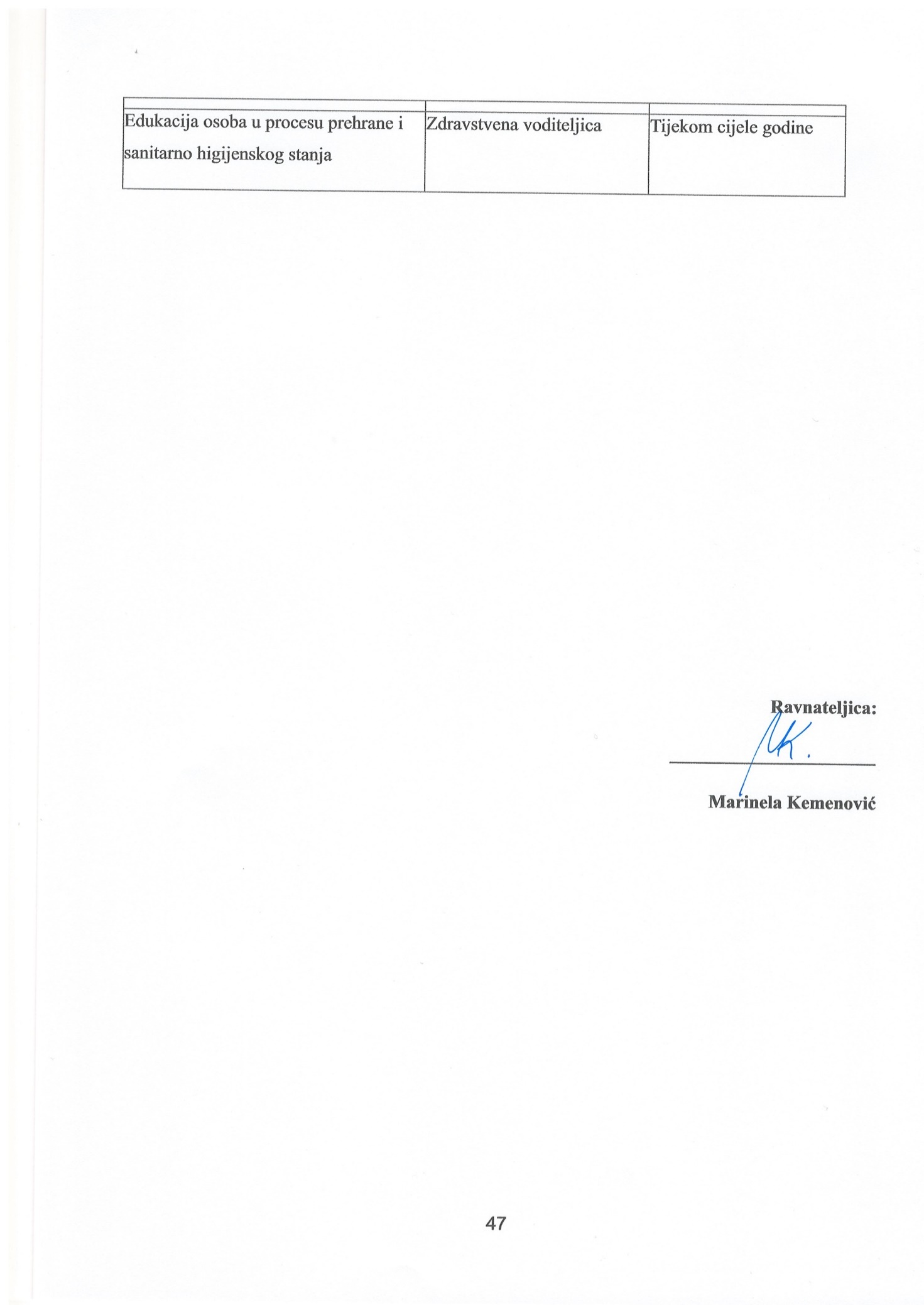 Odgojna skupina (godine)Broj upisane djeceNepopunjena mjestaCvjetići (3-6)173Leptirići (3-6)164Bubamare (3-6)1641. Ravnatelj							       12. Stručni suradnici: pedagog					       1                                 zdravstveni voditelj			       13. Odgojni djelatnici: odgojitelji                	   65. Tehničko osoblje:                                     Kuharica                                                  1                                    Spremačica/servirka                                 16. Administracija:       administrativno računovodstveni radnik   1                                    Ukupno:	12Naziv skupineOdgojiteljiBroj djeceCvjetićiKatarina Ivković Balint,Anita Nemet17LeptirićiBožica Kovačić,Marina Mandić16BubamareJasna Berend,Katarina Grgić16MJESECIBROJ RADNIH DANABROJ SUBOTA I NEDJELJAPRAZNICI I BLAGDANI U RADNE DANEBROJ RADNIH SATI U MJESECUNEPOSREDNI RADOSTALI POSLOVISTANKARUJAN22801761214411LISTOPAD21100168115,54210,5STUDENI20821601104010PROSINAC2380184126,54611,5SIJEČANJ201011601104010VELJAČA20801601104010OŽUJAK2380184126,54611,5TRAVANJ20911601104010SVIBANJ2191168115,54210,5LIPANJ20821601104010SRPANJ21100168115,54210,5KOLOVOZ2182168115,54210,5UKUPNO252104920161386504126Jutarnje dežurstvo6:00 – 12:00Jutarnja smjena7:00 - 13:00Popodnevna smjena10:00 - 16:00Prosjek sati u neposrednom radu5,5hMJESEC9.10.11.12.1.2.3.4.5.6.7.8.UKUPNONEPOSREDNI RAD121115,5110126,5110110126,5110115,5110115,5115,51386OSTALI POSLOVI444240464040464042404242504DNEVNA STANKA1110,51011,5101011,51010,51010,510,5126UKUPNO1761681601841601601841601681601681682016VRSTA RADASATII - NEPOSREDNI RAD27,5II - OSTALI RAD      planiranje, pripremanje, valorizacija- suradnja s roditeljima- stručni aktivi, radionice, odgojiteljska vijeća- individualno stručno usavršavanje- ostali poslovi (svečanosti, izleti…)- pauza- ukupno6,01,51,50,50,52,540MJESEC9.10.11.12.1.2.3.4.5.6.7.8.UKUPNOSATI RADA165157,5150172,5150150172,5150157,5150157,5157,51890DNEVNA STANKA1110,51011,5101011,51010,51010,510,5126UKUPNO1761681601841601601841601681601681682016Upoznavanje s karakteristikama psihofizičkog razvoja djeteta i njegovim potrebamaPružanje informacija odgojiteljima individualnoTijekom godineStručni suradnik, zdravstveni voditeljOsiguravanje potrebnih uvjeta za neometan rast i razvoj djetetaUpute odgojiteljima i tehničkom osoblju,Prilikom prijema djeteta i po potrebiStručni suradnik, zdravstveni voditeljPravovremeno zadovoljavanje osnovnih bioloških potreba djeceVođenje brige i bioritmu najmlađe djece (intervencije u organizaciji rada odgojitelja, spremačica/servirke), praćenje izmjene dnevnih aktivnosti (osobito mlađe djece i u vrijeme prilagodbe), osiguravanje uvjeta za njegu djece u jaslicama, svakodnevni boravak na zraku i poticanje tjelovježbe, organizacija dnevnog odmora prema potrebama djeceTijekom godine, posebno u vrijeme prilagodbe djeceOdgojitelji, stručni suradnici, zdravstveni voditeljPreventivno djelovanje na suzbijanju bolesti i u situacijama epidemioloških indikacijaNadzor nad pobolom djece, nadzor nad procijepljenosti djece, praćenje epidemiološke situacije i pravovremeno djelovanjeTijekom godine (osobito u vrijeme povećanih mogućnosti za širenje zaraznih bolesti, te u vrijeme epidemijeCOVID-19)ZdravstvenivoditeljRazvoj kulturno-higijenskih navika kod djece (pranje ruku, upotreba WC-a, upotreba čaše, maramice, salvete, ponašanje za vrijeme obroka..)Putem raznih aktivnosti i odgojno-obrazovnih sadržaja ovisno o dobiTijekom godineOdgojitelji,zdravstvenivoditeljPružanje pomoći djeci u situacijama povreda i bolestiMjerenje tjelesne temperature i kontrola općeg stanja,Apliciranje dopuštene terapijeSaniranje povreda i pružanje prve pomoćiPo potrebiOdgojitelji,zdravstveni voditeljRADNI ZADACISTRATEGIJADINAMIKANOSITELJIProcjena i praćenje psihofizičkog razvoja pojedinog djeteta i djece u skupiniInicijalni intervjui prilikom prijema pojedinog djeteta  -  (kako bi se dobile osnovne informacije o zdravstvenom stanju djeteta, njegovom ponašanju, navikama i specifičnim potrebama) – tj. podatak o psihofizičkom statusu djetetaVeljača i tijekom godineStručni suradnik, zdravstveni voditeljPraćenje tjelesnog rasta i razvoja djece u skupini i njihovih potreba te poduzimanje potrebnih mjeraSvakodnevnim praćenjem djeteta u igri, antropometrijskim mjerenjimaTijekom godineOdgojitelji, stručni suradnik, zdravstveni voditeljIdentifikacija djece s posebnim zdravstvenim potrebamaNa inicijalnim intervjuima uoče se djeca s posebnim zdravstvenim potrebama (kronične bolesti raznih vrsta, oštećenja lokomotornog sustava, alergije, …) ili temeljem liječničke dokumentacije temeljem nastalog problema Veljača, tijekom godineStručni suradnik, zdravstveni voditeljRADNI ZADACISTRATEGIJADINAMIKANOSITELJIUpoznavanje odgojitelja sa specifičnostima novoprimljenog djeteta (roditelja) i savjetovanje odgojitelja o mjerama koje treba poduzeti (upućivanje u zdravstveno stanje i potrebe djeteta i način postupanja)Pismeno i usmeno, individualnoPrilikom prijema djeteta ili tijekom godineZdravstveni voditelj,stručni suradnikOsvješćivanje odgojitelja o važnosti svakodnevnog prikupljanja informacija o djetetu (osobito tijekom prilagodbe), redovitog donošenja liječničkih ispričnicaPutem individualnih konzultacija Tijekom godineZdravstveni voditeljEdukacija odgojitelja o mjerama i načinima sprečavanja širenja zaraznih bolesti te načinima na koje mogu zaštititi sebe i djecu, te pružanju prve pomoćiRazni oblici informiranja (pisani materijali, knjige, brošure), stručni skupoviTijekom godine ili po potrebiZdravstvenivoditelj, vanjski suradnikRedovito provođenje aktivnosti i sadržaja namijenjenih usvajanju kulturno-higijenskih navika kod djece i redovito provođenje tih navika sve djeceSvakodnevnim upućivanjem i nadzorom djece za vrijeme korištenja WC-a, pranja ruku, jelomOdgojno-obrazovnim sadržajima prema programu radaTijekom godineOdgojitelji,zdravstveni voditeljRADNI ZADACISTRATEGIJADINAMIKANOSITELJIPrikupljanje liječničke dokumentacije o zdravstvenom stanju djetetaKao uvjet za prijem djeteta ili nakon oboljenja djetetaPrilikom prijema djeteta i tijekom godineZdravstvenivoditeljInformiranje roditelja o zdravstvenoj preventivi ili interventnim zdravstvenim mjerama, pojavi zaraznih bolesti i sl.Individualnim konzultacijama, putem roditeljskih sastanaka, kutića za roditelje, letaka i drugih pisanih materijalaTijekom godine ili po potrebiZdravstveni voditelj, odgojiteljiObavještavanje roditelja o povredi djeteta ili narušenom zdravljuNeposrednim kontaktom, telefonomOdmahOdgojitelji,zdravstveni voditeljOsiguravanje uvjeta za boravak roditelja u odgojnoj skupini u periodu prilagodbe djeceUputama o načinima ponašanja roditelja u skupini, donošenju potrebne odjeće, dogovaranja vremena i dužine boravka i sl,a posebno u uvjetima epidemije COVID 19Rujan ili tijekom godine prilikom prijema djetetaOdgojitelji, zdravstveni voditelj i stručni suradnikRADNI ZADACISTRATEGIJADINAMIKANOSITELJISudjelovanje u zajedničkoj procjeni mogućnosti i potreba djeteta i potrebnim uvjetima za boravak u skupiniZajedničko provođenje inicijalnog intervjua, upućivanje na konzultacije kod zdravstvene voditeljice, dogovor stručnih suradnika ili dogovor na stručnom timuPrilikom inicijalnih intervjua i tijekom godineZdravstvenivoditelj, stručni suradnikDogovor i predlaganje optimalnih uvjeta za zadovoljavanje specifičnih potreba djeteta te poduzimanju mjera kod zdravstvenih teškoćaPojedinačnim konzultacijama ili na stručnom timuPo potrebi tijekom godineZdravstvenivoditeljStvaranje optimalnih materijalnih i organizacijskih uvjeta za provođenje potrebnih mjera u preventivi i zdravstvenoj zaštitiRazmatranjem problema i prijedlozima na stručnom timuTijekom godine, po potrebiZdravstveni voditelj, stručni suradnik, ravnateljRADNI ZADACISTRATEGIJADINAMIKANOSITELJIPlaniranje kvalitetnih jelovnika, uvođenje novih namirnica i novih jela u skladu sa novim znanstvenim spoznajamaIzrada jelovnika, priprema kvalitetnih obroka ( vrsta namirnica), osiguravanje posebnih namirnica ili jela prema specifičnim potrebama ili zahtjevima djetetaMjesečna izrada jelovnika, svakodnevno prilikom pripreme hraneZdravstvenivoditelj,  ravnateljicaRazvijanje pravilnog odnosa djece prema hrani, naglašavajući važnost elemenata zdrave prehraneKroz razne odgojno-obrazovne aktivnosti i sadržajeTijekom godineOdgojitelji,zdravstveni voditeljPraćenje konzumacije hrane djece,njihovih stavova,mišljenja i prema tome prilagođavanje jelovnikaPraćenjem količine nepojedene hrane, razgovorom s djecom, uključivanje nekih jela ili micanje nekih jela s jelovnika, prilagođavanje planiranih i skuhanih količina hraneSvakodnevno,prilikom sastavljanja jelovnikaZdravstveni voditelj, servirkaRADNI ZADACISTRATEGIJADINAMIKANOSITELJIInformiranje o važnosti pravilne prehrane i važnosti pojedinih namirnica te kako motivirati djecu na prihvaćanje pojedinih jela i namirnica Individualnim konzultacijama s odgojiteljima prema potrebi, raznim pisanim materijalimaTijekom godineZdravstveni voditelj, stručni suradnikIspitivanje i uvažavanje mišljenja odgojitelja o kvaliteti prehrane (prihvaćanje sugestija, mišljenja)  Valorizacije prehraneTijekom godineZdravstveni voditelj,servirkaUpućivanje odgojitelja o pravovremenom zadovoljavanju potreba djece za hranom i vodomIndividualno ili pisanim materijalima, neposrednim uvidom u organizaciju situacija uzimanja hrane i vode i sl.SvakodnevnoZdravstvenivoditelj, stručni suradnikStvaranje uvjeta za kontinuiran rad na usvajanju i prakticiranju kulturno-higijenskih navika prilikom jela(priprema za obroke, pranje ruku, korištenje pribora za jelo, samoposluživanje, izgled prostora za jelo, odlaganje posuđa, čišćenje nakon jela..)U konkretnoj situaciji u skupiniSvakodnevno pri svakom obrokuOdgojitelji, zdravstveni voditelj,servirkaRADNI ZADACISTRATEGIJADINAMIKANOSITELJISuradnja s roditeljima djece s posebnim potrebama zbog osiguravanja primjerene prehrane djetetaIndividualnim konzultacijamaPo potrebiZdravstveni voditelj,  odgojiteljiPrikupljanje informacija od roditelja o prehrambenim navikama i potrebama djece kod kuće i savjetovanje o novim spoznajama iz tog područjaIndividualnim konzultacijama, prilikom inicijalnog intervjua, upitnicima i anketama i pisanim materijalima, roditeljskim kutićemPrilikom prijema djeteta, tijekom godine po potrebiZdravstveni voditelj, stručni suradnik odgojiteljiUpoznavanje roditelja s prehranom djeteta, ispitivanje i uvažavanje mišljenja roditelja o kvaliteti prehrane (prihvaćanje sugestija, mišljenja)Tjednim jelovnikom na vidnom mjestu, anketama, upitnicimaTijekom godine, po potrebiZdravstvenivoditelj, odgojiteljiRADNI ZADACISTRATEGIJADINAMIKANOSITELJIInformiranje o zdravstvenom stanju djece po odgojnim skupinama i mjerama koje se poduzimajuNa sastanku stručnog tima, po potrebi pojedinačnoPočetkom pedagoške godine, po potrebiZdravstveni voditeljInformiranje o novim prijedlozima zdrave prehrane ili nekim aktivnostima vezanim za prehranu djece i odraslih i dogovaranje mjera i postupakaNa sastancima stručnog timaPo potrebiZdravstveni voditeljRADNI ZADACISTRATEGIJADINAMIKANOSITELJIPrimjena higijenskog protokola vrtića za osiguravanje visoke razine higijene prostoraSvakodnevnim praćenjem i bilježenjem rezultata, nabava higijenskih materijala i sredstava koji zadovoljavaju standardeTijekom cijele godineZdravstveni voditelj, spremačica/servirkaProvođenje i organiziranje dezinsekcije i deratizacije u objektima i oko njihPrema zakonom propisanim terminima i na zakonom propisan način, po potrebiU propisanim terminima i po potrebiZdravstveni voditelj, vanjski suradniciPrimjena HACCAP sustava prilikom pripreme hranePrema protokoluSvakodnevno, tijekom cijele godineZdravstveni voditelj, spremačica/servirkaRedovito uzimanje briseva i kontrola čistoće te redovita kontrola hrane (količine i kvalitete)Zakonom propisanim postupcimaU zakonom propisanim rokovimaVanjske ovlaštene ustanove, zdravstveni voditelj, spremačica/servirkaOsiguravanje propisanih zdravstvenih pregleda i edukacija radnikaNa zakonom propisan načinU zakonom propisanim rokovimaSvi radnici prema propisanoj obvezi, zdravstveni voditeljProvođenje protuepidemijskih mjera i zaštite u cilju zaštite djece  prilikom povećane epidemijske opasnostiPrema uputama higijensko-epidemiološke službe i zakonom propisanih postupakaPrema potrebiZdravstveni voditelj,spremačica/servirkaRADNI ZADACISTRATEGIJADINAMIKANOSITELJIInformiranje roditelja o primjeni određenih higijenskih mjera posebno u uvjetima epidemije COVID 19Putem letaka, roditeljskih kutića, individualnoTijekom godine i po potrebiZdravstveni voditelj, odgojiteljiInformiranje roditelja o poduzimanju epidemioloških zaštitnih mjera i obvezi njihovog aktivnog uključivanja (javljanje pedijatru, poduzimanje određenih mjera profilakse, donošenje liječničkih ispričnica)Putem roditeljskih kutića, individualno, na roditeljskim sastancimaPrema potrebiZdravstveni voditelj, odgojiteljiRADNI ZADACISTRATEGIJADINAMIKANOSITELJIUpoznavanje odgojitelja o poduzetim mjerama zdravstvene zaštite i njihovim zaduženjimaKroz radne dogovore, individualnoPo potrebiZdravstveni voditelj, odgojiteljiRADNI ZADACISTRATEGIJADINAMIKANOSITELJIInformiranje o eventualnim epidemiološkim opasnostima ili značajnim promjenama na području higijensko-tehničkih uvjeta, poduzetim mjerama i budućim aktivnostimaNa sastanku stručnog tima, individualnoPo potrebiZdravstveni voditeljRADNI ZADACISTRATEGIJADINAMIKANOSITELJIOsiguravanje sigurnih uvjeta za boravak djece (svakodnevni pregled opreme i prostora)Pregled prostora prilikom čišćenja, otklanjanje potrganih predmeta, briga o ispravnosti igračaka, pregled igrališta, uklanjanje opasnih predmeta i sprava na igralištu, popravak ograde, osiguravanje zatvaranja vrataSvakodnevnoOdgojitelji, spremačice, stručni suradnik, svi radniciPrimjena protokola sigurnosti u vrtićuPrema postojećim uputama u protokoluPo potrebiSvi zaduženi radniciEdukacija djece u području samozaštite i zdravog življenjaRazne aktivnosti i sadržaji u okviru odgojno-obrazovnog radaPrema odgojno-obrazovnom programu skupinaOdgojitelji, stručni suradnik, ostali radnici po zaduženju, vanjski suradniciRADNI ZADACISTRATEGIJADINAMIKANOSITELJIPodsjećanje na obvezu osiguravanja sigurne igre i boravka djece u vrtiću te aktivnu suradnju s radnicima koji im u tome pomažuNa dogovorima ili reflesijama u vrtiću, ili prema incidencijiPovremeno ili po potrebiStručni suradnik, ravnateljEdukacije o sigurnosti, prihvatljivim i neprihvatljivim rizicimaPredavanja, pisani materijalPrema mogućnostimaRavnatelj, vanjski suradnici, stručni suradnikRADNI ZADACISTRATEGIJADINAMIKANOSITELJIUpoznavanje sa mjerama zaštite i sigurnosti u vrtiću i kućnim redom vrtićaPutem kutića za roditelje, na roditeljskim sastancima, individualnoTijekom godine, ili po potrebiOdgojitelji, stručni suradnikObavještavanje roditelja o eventualnoj opasnosti za dijete, povredi ili nekoj drugoj ugrožavajućoj situacijiNa način propisan protokolom sigurnosti vrtićaOdmah, na način propisan protokolom sigurnosti vrtićaOdgojitelji, stručni suradnik, ravnateljUvažavanje primjedbi, sugestija i mišljenja roditelja o razini sigurnosti vrtića ili eventualnim rizicima za sigurnostPrigovori i prijedlozi u individualnoj komunikaciji, pisanim putem, ili putem elektronske poštePrema uočenoj situaciji i problemuOdgojitelji, stručni suradnik, ravnateljRADNI ZADACISTRATEGIJADINAMIKANOSITELJIInformiranje o eventualnim problemima ili incidentima, poduzetim mjerama i posljedicamaNa sastancima stručnog tima, individualno ravnatelja i druge članove timaOdmah po događaju Stručni suradnik, odgojitelji ili drugi radnik koji je bio uključen ili svjedok incidentaDogovaranje strategija i mjera za poboljšanje uvjeta i povećanje sigurnosti djece u igri i za vrijeme boravka u vrtićuNa sastancima stručnog timaPrema situaciji i potrebiStručni suradnik koji je uočio neki problem ili ima ideju o načinu unapređenjaPROGRAMBROJ DJECEVRIJEMEORGANIZATOR1..Izleti – po izboru djece, roditelja i odgojitelja*50svibanj/lipanj 2022. g.Prema ponudama – verificirani programSADRŽAJVRIJEMEKulturno-umjetnički programi u vrtiću (predstave, mjuzikli...)* Ožujak-svibanj 2022. g.Posjet DV Križevci**Svibanj 2022. g.Posjet OŠ Grigor Vitez Sveti Ivan Žabno***Lipanj 2022. g.Posjet Obiteljskom izletištu Novak-„Jedan dan u prirodi“***Travanj 2022. g.Posjet drugim kulturnim institucijama****Prema potrebi i dogovoru odgojitelja, roditelja i stručnog timaREFLEKSIVNIPRAKTIKUMVODITELJI I SURADNICISUDIONICIVRIJEME ODRŽAVANJATRAJANJERazvoj kurikuluma oblikovanjem poticajnog prostorno-materijalnog okruženja vrtićaPedagoginja, ravnateljicaOdgojiteljiJednom mjesečno (od listopada 2021. do svibnja 2022. g.)2 hPrepoznavanje potreba djece i njihovih interesaPedagoginja, ravnateljicaOdgojiteljiJednom mjesečno (od listopada 2021. do svibnja 2022. g. )2hUčenje djece i uloga odgojiteljaPedagoginja, ravnateljicaOdgojiteljiJednom mjesečno (studeni 2021. i ožujak 2022. g.)2hRADNI DOGOVORI I SASTANCI ODGOJITELJA I STRUČNOG TIMAVODITELJI I SURADNICISUDIONICIVRIJEME ODRŽAVANJATRAJANJEOrganizacija odgojno obrazovnog procesa u ustanoviRavnatelj, pedagoginja, zdravstvena voditeljicaOdgojiteljiSva tri tjedna i prema potrebi1hOblikSadržajVrijeme realizacijeSkup zaposlenikaUtvrđivanje sigurnosnih mjera i protokola ponašanja u vrtićuDogovori i valorizacija učinkovitog korištenja radnog vremenaRadne uloge – preuzimanje odgovornosti i timski radRujan 2021. godineKontinuirano tijekom godineKontinuirano tijekom godineSastanci stručnog tima i ravnateljaRaspored zadataka vezanih uz GPPRadni dogovori, rješavanje problema,Valorizacija zadataka, smjernice za daljnji radNa početku svakog mjesecaIndividualne konzultacije odgojitelja s pedagoginjomAktualnosti u skupini, planiranje odgojno obrazovnog procesaSvaka dva tjedna i prema potrebiOdržati 3 sjednice OV-a sa slijedećim okvirnim sadržajima radaVrijeme realizacije:Trajanje:a) Razmatranje Godišnjeg plana i programa rada vrtića i Kurikuluma za 2021./2022.  pedagošku godinu.b) Plan i program individualnog stručnog usavršavanja i donošenje planova stručnog usavršavanjaDo 30. rujna 2021. godine2ha) Usvajanje prijedloga plana rada ljeti za 2022. godinu.b) Prezentiranje primjera dobre prakseDo 30. lipnja 2022. godine2ha) Razmatranje Godišnjeg izvješća o realizaciji Godišnjeg plana i programa rada za ped. god. 2021./2022.Do 30. kolovoza 2022. godine2hODGOJITELJI I ČLANOVI STRUČNOG TIMATEME STRUČNOG USAVRŠAVANJA1.Katarina Ivković BalintPrema interesu odgojiteljica ili uočenim potrebama2.Anita NemetPrema interesu odgojiteljica ili uočenim potrebama3.Božica Kovačić Prema interesu odgojiteljica ili uočenim potrebama4.Marina MandićPrema interesu odgojiteljica ili uočenim potrebama5.Jasna BerendPrema interesu odgojiteljica ili uočenim potrebama6.Katarina GrgićPrema interesu odgojiteljica ili uočenim potrebama7.Ivana Damjanić (pedagoginja) Prema interesu odgojiteljica ili uočenim potrebama8.Valentina Hrg (zdravstvena voditeljica)Prema interesu odgojiteljica ili uočenim potrebama9.Marinela Kemenović (ravnateljica)Razvoj kurikuluma vođenjem vrtićaOdgovorne osobeVrijeme realizacijePrevencija stresa kod roditelja u procesu prilagodbe djeteta na vrtićPrevencija stresa kod roditelja u procesu prilagodbe djeteta na vrtićPrevencija stresa kod roditelja u procesu prilagodbe djeteta na vrtićInicijalni razgovor s roditeljima (detaljno informirati roditelje o mogućim reakcijama djeteta u procesu prilagodbe i postupcima kojima prilagodbu mogu olakšati)Pedagoginja, ravnateljPrije upisa djeteta u vrtićPisani materijaliPedagoginja, odgojiteljiKontinuirano tijekom godinePravovremeni edukativni i savjetodavni rad s roditeljimaPravovremeni edukativni i savjetodavni rad s roditeljimaPravovremeni edukativni i savjetodavni rad s roditeljimaSavjetodavni razgovori sroditeljimaČlanovi stručnog tima, odgojiteljiPrema potrebiJačanje roditeljske uloge prilikom prijelaza iz vrtića u školuJačanje roditeljske uloge prilikom prijelaza iz vrtića u školuJačanje roditeljske uloge prilikom prijelaza iz vrtića u školu Roditeljski sastanciPedagoginja, odgojiteljiOvisno o epidemiološkoj situaciji, pisani materijali, online aktivnostiIndividualne konzultacijePedagoginja, odgojiteljiPrema potrebiUključivanje u planiranje, provedbu i vrednovanje odgojno-obrazovnog radaUključivanje u planiranje, provedbu i vrednovanje odgojno-obrazovnog radaUključivanje u planiranje, provedbu i vrednovanje odgojno-obrazovnog radaInformativni roditeljski sastanciOdgojitelji, pedagoginjaOvisno o epidemiološkoj situaciji, pisani materijali, online aktivnostiDruženje djece, roditelja i odgojiteljaOdgojiteljiDvaput godišnje, ovisno o epidemiološkoj situacijiIndividualne konzultacijeOdgojitelji, pedagoginjaBarem 1 godišnje za svako dijeteUključivanje roditelja u odgojno-obrazovni rad u skupini kroz zajedničko osmišljene aktivnosti odgojitelja, roditelja i djeceOdgojiteljiPrema dogovoru i ovisno o epidemiološkoj situaciji, prikaz odgojno obrazovnog procesa putem plakata, kutića za roditelje, online aktivnostiSakupljanje i donošenje različitih materijala potrebnih za aktivnosti djece u skupiniOdgojiteljiPrema dogovoruRBZADAĆE I AKTIVNOSTISURADNICI1.1.Pripremanje i provođenje općih ili ciljanih pedagoških  uvida u odgojnim skupinamaOdgojiteljiST1.2.Izrada instrumenata kvalitativne procjene putem indikatora – za kraj pedagoške godineST1.3.Praćenje implementacije suvremenog shvaćanja djeteta u kurikulum vrtića kroz procjenu:- mogućnosti cjelovitog razvoja djeteta u poticajnom okruženju koje omogućava raznovrstan izbor u stjecanju različitih materijalnih i socijalnih iskustava- mogućnost djetetovog aktivnog sudjelovanja u promišljanju, ostvarivanju i evaluaciji kurikuluma- mogućnost poticanja aktivnih oblika djetetova učenja i razvoja različitih kompetencija i sposobnosti djetetaOdgojiteljiSTRBZADAĆE I AKTIVNOSTISURADNICI2.1.Dijete- pomoć u prikupljanju i korištenju važnih podataka o djetetu- pomoć i praćenje implementacije suvremenog shvaćanja djeteta u kurikulum skupine (cjelovit razvoj u poticajnom okruženju, aktivna uloga djeteta u kurikulumu, poticanje različitih individualnih kompetencija djetetaOdgojitelji2.2.Roditelji- pomoć odgojitelju u izgrađivanju partnerskog odnosa s roditeljima posebno kroz uključivanje roditelja u obogaćivanje života u odgojnoj skupiniOdgojitelji2.3.Odgojno – obrazovni proces- pomoć u kontinuiranom građenju poticajnog, socijalnog i materijalnog okruženja- praćenje i evaluacija programa koji provode odgojitelji vrtića, posebno programa predškole- poticanje, praćenje i evaluacija implementacije integrativnih, razvojnih, humanističkih, konstruktivističkih i sukonstruktivističkih značajki Nacionalnog kurikuluma u kurikulum vrtića- pomoć odgojiteljima u poticanju, praćenju i osnaživanju individualnih kompetencija djeteta-poticanje razvoja različitih tehnika pažljivog promatranja i razumijevanja djece tzv. pedagogija slušanja, te kvalitetnog dokumentiranja aktivnosti djece (foto i video dokumentacija, uradci djece, transkripti razgovora i druge bilješke) kao podloge za zajedničku analizu i bolje razumijevanje djece i cjelokupnog odgojno-obrazovnog procesaOdgojitelji2.4.Struka i djelatnost- sudjelovanje u izradi Kurikuluma Dječjeg vrtića „Kalnički jaglac“, Godišnjeg plana i programa rada vrtića, godišnjeg izvješća i sl.- organizacija i provođenje suvremenih oblika kolektivnog stručnog usavršavanja- poticanje, podržavanje i suradnja s odgojiteljima u pripremi raznovrsnih oblika prezentiranja stručnog rada- dnevne, tjedne refleksije, razmjene iskustava unutar i među objektima vrtića- pomoć u izradi individualnih programa stručnog usavršavanjaOdgojiteljiRBZADAĆE I AKTIVNOSTISURADNICI3.1.Sudjelovanje u radu Komisije za upis djece u dječji vrtić i u formiranju odgojnih skupina djeceRavnateljica3.2.Provođenje inicijalnih intervjuaRoditelji, Ravnateljica3.3.Sudjelovanje u izradi i distribuciji edukativnih materijala odgojno –obrazovne tematike (letci, plakati)Razvojna djelatnost3.4.Pripremanje i provođenje edukativnih aktivnosti za roditelje posebno vezanih uz realizaciju bitnih zadaća za tekuću godinu- individualni razgovori pedagoško –konzultativnog karaktera- roditeljski sastanci na razini vrtića- edukativni panoi za roditelje sa prikazom važnih segmenata odgojno-obrazovnog rada u vrtiću (s odgojiteljima)OdgojiteljiRoditeljiRBZADAĆE I AKTIVNOSTISURADNICI4.1.Planiranje, programiranje i provođenje suradnje s društvenom zajednicomRavnateljicaOdgojiteljiLokalna zajednica4.2.Prezentiranje postignuća vrtića radi afirmiranja djelatnostiRavnateljicaOdgojiteljiRBZADAĆE I AKTIVNOSTISURADNICI5.1.Kontinuirano praćenje stručne i znanstvene literature i pedagoške periodikeRavnateljicaOdgojiteljiST5.2.Sudjelovanje i /ili aktivna participacija u radu seminara, simpozija, stručnih i znanstvenih skupova (AZOO, Sekcija predškolskih pedagoga i sl.)RBZADAĆE I AKTIVNOSTISURADNICI6.1.Sudjelovanje u oblikovanju konteksta vrtićaST6.2.Sudjelovanje u stručnoj razmjeni informacijaST6.3.Timska evaluacija postignuća i njihovo prezentiranjeSTRBZADAĆE I AKTIVNOSTISURADNICI7.1.Vođenje evidencije rada pedagogaST7.2.Poslovi po nalogu ravnateljaRavnateljicaSadržaj radaNositeljRazdoblje provođenjaInicijalni razgovori s roditeljimaČlanovi stručnog timaVeljačaVođenje potrebne dokumentacije o djeciStručni tim, odgojiteljiTijekom cijele godinePraćenje osobnosti svakog djetetaStručni tim, odgojiteljiTijekom cijele godineIdentifikacija djece s teškoćama u razvojuStručni tim, odgojiteljiTijekom cijele godineIzrada individualnih planova rada za rad s djecom koja iskazuju posebne potrebeodgojiteljiTijekom cijele godineSadržaj radaNositeljRazdoblje provođenjaLiječnička potvrda pri upisu u vrtićZdravstvena voditeljicaTijekom cijele godinePratiti procijepljenost djeceZdravstvena voditeljicaTijekom cijele godineLiječnička ispričnica nakon izostanka zbog bolestiZdravstvena voditeljica, odgojiteljiTijekom cijele godineStalno praćenje izostanka i razloga izostanka djeceZdravstvena voditeljicaTijekom cijele godinePratiti akutne bolesti djece i epidemiološke indikacijeZdravstvena voditeljicaTijekom cijele godineProvođenje antropometrijskih mjerenjaZdravstvena voditeljicaJednom godišnjePružanje prve pomoći kod akutnih stanja i ozljeda te dokumentiranje istih.Zdravstvena voditeljica, odgojiteljiTijekom cijele godineSadržaj radaNositeljRazdoblje provođenjaIzlaganje stručnih tema na odgojiteljskom vijećuZdravstvena voditeljicaJednom godišnjeEdukacija odgojitelja o mogućnostima prevencije bolesti i ozljeda te unapređenja zdravljaZdravstvena voditeljicaTijekom cijele godineEdukacija odgojitelja o načinima postupanja u određenoj situacijiZdravstvena voditeljicaTijekom cijele godineEdukacija osoba u procesu prehrane i sanitarno higijenskog stanjaZdravstvena voditeljicaTijekom cijele godine